Find and label the pictures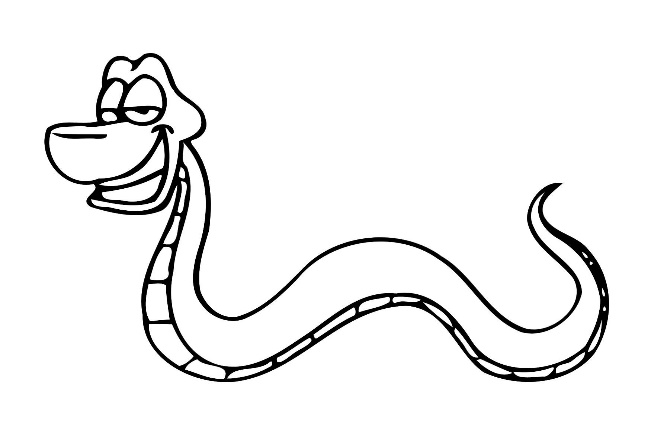 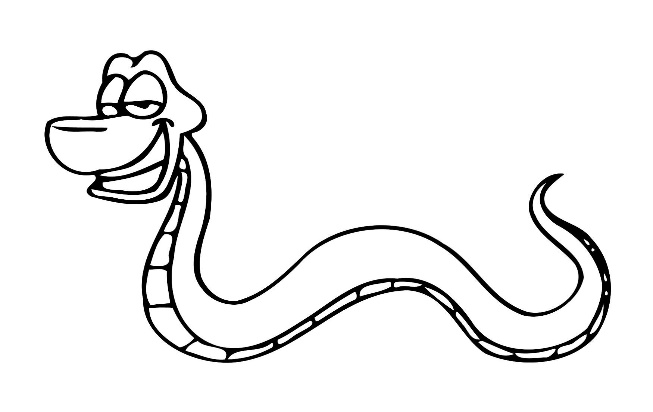 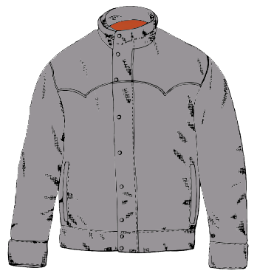 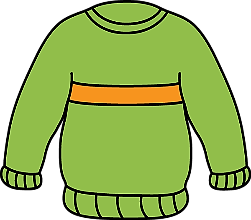 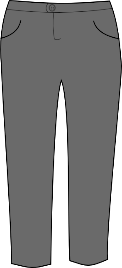 ____________________                            b) ____________________                            c) ____________________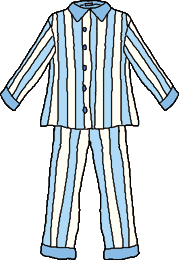 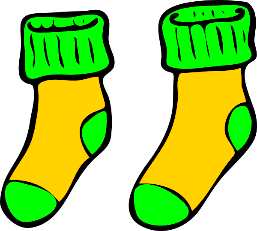 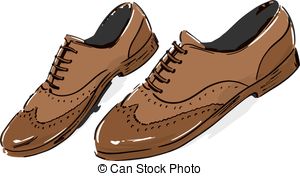 ____________________                            e) ____________________                            f) ____________________ANSWER KEYJumper   Trousers   JacketPyjamas      Socks      Shoes             Name: ____________________________    Surname: ____________________________    Nber: ____   Grade/Class: _____Name: ____________________________    Surname: ____________________________    Nber: ____   Grade/Class: _____Name: ____________________________    Surname: ____________________________    Nber: ____   Grade/Class: _____Assessment: _____________________________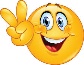 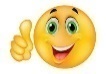 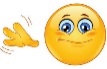 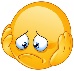 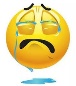 Date: ___________________________________________________    Date: ___________________________________________________    Assessment: _____________________________Teacher’s signature:___________________________Parent’s signature:___________________________